ที่ (เลขที่หนังสือ-ออกเลขที่ต้นสังกัดผู้วิจัย)วันที่ 3 ตุลาคม 2559 (วันที่จะขึ้นเองอัตโนมัติ)ด้วย ดิฉัน/กระผม 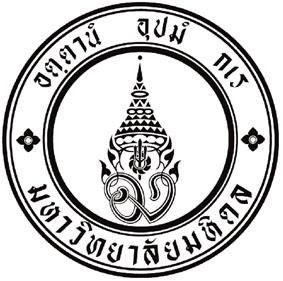 หนังสือนำส่งโครงการวิจัยเพื่อขอรับการพิจารณารับรองจริยธรรมการวิจัยในคน
จากคณะกรรมการจริยธรรมการวิจัยในคน สาขาสังคมศาสตร์ มหาวิทยาลัยมหิดลเรียน ประธานคณะกรรมการจริยธรรมการวิจัยในคน สาขาสังคมศาสตร์ชื่อ-สกุลชื่อ-สกุลสังกัดสังกัดรหัสนักศึกษามีความประสงค์ยื่นเสนอโครงการวิจัยเพื่อขอรับการพิจารณารับรองจริยธรรมการวิจัยในคน เรื่อง:มีความประสงค์ยื่นเสนอโครงการวิจัยเพื่อขอรับการพิจารณารับรองจริยธรรมการวิจัยในคน เรื่อง:มีความประสงค์ยื่นเสนอโครงการวิจัยเพื่อขอรับการพิจารณารับรองจริยธรรมการวิจัยในคน เรื่อง:มีความประสงค์ยื่นเสนอโครงการวิจัยเพื่อขอรับการพิจารณารับรองจริยธรรมการวิจัยในคน เรื่อง:มีความประสงค์ยื่นเสนอโครงการวิจัยเพื่อขอรับการพิจารณารับรองจริยธรรมการวิจัยในคน เรื่อง:มีความประสงค์ยื่นเสนอโครงการวิจัยเพื่อขอรับการพิจารณารับรองจริยธรรมการวิจัยในคน เรื่อง:ชื่อโครงการวิจัย (ไทย)ชื่อโครงการวิจัย (ไทย)ชื่อโครงการวิจัย (ไทย)ชื่อโครงการวิจัย (อังกฤษ)ชื่อโครงการวิจัย (อังกฤษ)ชื่อโครงการวิจัย (อังกฤษ)โดยได้แนบเอกสารโครงการวิจัย 1 ชุด พร้อมไฟล์ข้อมูลใส่แผ่นซีดีรอม 1 แผ่น ดังมีรายการต่อไปนี้ โดยได้แนบเอกสารโครงการวิจัย 1 ชุด พร้อมไฟล์ข้อมูลใส่แผ่นซีดีรอม 1 แผ่น ดังมีรายการต่อไปนี้ โดยได้แนบเอกสารโครงการวิจัย 1 ชุด พร้อมไฟล์ข้อมูลใส่แผ่นซีดีรอม 1 แผ่น ดังมีรายการต่อไปนี้ โดยได้แนบเอกสารโครงการวิจัย 1 ชุด พร้อมไฟล์ข้อมูลใส่แผ่นซีดีรอม 1 แผ่น ดังมีรายการต่อไปนี้ โดยได้แนบเอกสารโครงการวิจัย 1 ชุด พร้อมไฟล์ข้อมูลใส่แผ่นซีดีรอม 1 แผ่น ดังมีรายการต่อไปนี้ โดยได้แนบเอกสารโครงการวิจัย 1 ชุด พร้อมไฟล์ข้อมูลใส่แผ่นซีดีรอม 1 แผ่น ดังมีรายการต่อไปนี้ แบบเสนอโครงการวิจัย (MUSSIRB-1-TH) แบบเสนอโครงการวิจัย (MUSSIRB-1-TH) แบบเสนอโครงการวิจัย (MUSSIRB-1-TH) แบบเสนอโครงการวิจัย (MUSSIRB-1-TH) แบบเสนอโครงการวิจัย (MUSSIRB-1-TH) เอกสารชี้แจงผู้เข้าร่วมการวิจัย เอกสารชี้แจงผู้เข้าร่วมการวิจัย เอกสารชี้แจงผู้เข้าร่วมการวิจัย เอกสารชี้แจงผู้เข้าร่วมการวิจัย เอกสารชี้แจงผู้เข้าร่วมการวิจัย หนังสือแสดงเจตนายินยอมเข้าร่วมการวิจัยหนังสือแสดงเจตนายินยอมเข้าร่วมการวิจัยหนังสือแสดงเจตนายินยอมเข้าร่วมการวิจัยหนังสือแสดงเจตนายินยอมเข้าร่วมการวิจัยหนังสือแสดงเจตนายินยอมเข้าร่วมการวิจัยเครื่องมือที่ใช้ในการวิจัย เช่น แบบสอบถาม/แบบสัมภาษณ์ เป็นต้นเครื่องมือที่ใช้ในการวิจัย เช่น แบบสอบถาม/แบบสัมภาษณ์ เป็นต้นเครื่องมือที่ใช้ในการวิจัย เช่น แบบสอบถาม/แบบสัมภาษณ์ เป็นต้นเครื่องมือที่ใช้ในการวิจัย เช่น แบบสอบถาม/แบบสัมภาษณ์ เป็นต้นเครื่องมือที่ใช้ในการวิจัย เช่น แบบสอบถาม/แบบสัมภาษณ์ เป็นต้นประวัติส่วนตัวของอาจารย์ที่ปรึกษาวิทยานิพนธ์หลัก (กรณีโครงการวิจัยนักศึกษา)ประวัติส่วนตัวของอาจารย์ที่ปรึกษาวิทยานิพนธ์หลัก (กรณีโครงการวิจัยนักศึกษา)ประวัติส่วนตัวของอาจารย์ที่ปรึกษาวิทยานิพนธ์หลัก (กรณีโครงการวิจัยนักศึกษา)ประวัติส่วนตัวของอาจารย์ที่ปรึกษาวิทยานิพนธ์หลัก (กรณีโครงการวิจัยนักศึกษา)ประวัติส่วนตัวของอาจารย์ที่ปรึกษาวิทยานิพนธ์หลัก (กรณีโครงการวิจัยนักศึกษา)สำเนาเอกสารการสอบผ่านป้องกันโครงร่างวิทยานิพนธ์ (กรณีโครงการวิจัยนักศึกษา)สำเนาเอกสารการสอบผ่านป้องกันโครงร่างวิทยานิพนธ์ (กรณีโครงการวิจัยนักศึกษา)สำเนาเอกสารการสอบผ่านป้องกันโครงร่างวิทยานิพนธ์ (กรณีโครงการวิจัยนักศึกษา)สำเนาเอกสารการสอบผ่านป้องกันโครงร่างวิทยานิพนธ์ (กรณีโครงการวิจัยนักศึกษา)สำเนาเอกสารการสอบผ่านป้องกันโครงร่างวิทยานิพนธ์ (กรณีโครงการวิจัยนักศึกษา)สำเนาใบรับรองการผ่านการอบรมจริยธรรมการวิจัยในคน (กรณีโครงการวิจัยนักศึกษา)สำเนาใบรับรองการผ่านการอบรมจริยธรรมการวิจัยในคน (กรณีโครงการวิจัยนักศึกษา)สำเนาใบรับรองการผ่านการอบรมจริยธรรมการวิจัยในคน (กรณีโครงการวิจัยนักศึกษา)สำเนาใบรับรองการผ่านการอบรมจริยธรรมการวิจัยในคน (กรณีโครงการวิจัยนักศึกษา)สำเนาใบรับรองการผ่านการอบรมจริยธรรมการวิจัยในคน (กรณีโครงการวิจัยนักศึกษา)โครงร่างการวิจัย/ข้อเสนอโครงการโครงร่างการวิจัย/ข้อเสนอโครงการโครงร่างการวิจัย/ข้อเสนอโครงการโครงร่างการวิจัย/ข้อเสนอโครงการโครงร่างการวิจัย/ข้อเสนอโครงการจึงเรียนมาเพื่อโปรดพิจารณาและดำเนินการต่อไปด้วย จักขอบพระคุณยิ่งจึงเรียนมาเพื่อโปรดพิจารณาและดำเนินการต่อไปด้วย จักขอบพระคุณยิ่งจึงเรียนมาเพื่อโปรดพิจารณาและดำเนินการต่อไปด้วย จักขอบพระคุณยิ่งจึงเรียนมาเพื่อโปรดพิจารณาและดำเนินการต่อไปด้วย จักขอบพระคุณยิ่งจึงเรียนมาเพื่อโปรดพิจารณาและดำเนินการต่อไปด้วย จักขอบพระคุณยิ่งจึงเรียนมาเพื่อโปรดพิจารณาและดำเนินการต่อไปด้วย จักขอบพระคุณยิ่ง (1) ลงชื่อ                                                       	                                                                                   (		                                          )          วันที่	                                 	                          (2) ลงชื่อ				                  (				)                 วันที่		                  	หัวหน้าโครงการวิจัยอาจารย์ที่ปรึกษาวิทยานิพนธ์หลัก   (3) ลงชื่อ                                                       	                                                                                   (		                                          )          วันที่	                                 	                กรณีโครงการวิจัยของนักศึกษาลงนาม (1) (2) (3:ประธานหลักสูตรฯ) กรณีโครงการวิจัยของอาจารย์/เจ้าหน้าที่/บุคคลภายนอกมหาวิทยาลัยลงนาม (1) 
(3:ผู้บังคับบัญชา)ประธานหลักสูตรฯ/ผู้บังคับบัญชา